El Equipo Radioaficionado Uniendo Fronteras invita a todas las Estaciones que deseen participar como Otorgantes, de la entrega de un Certificado conmemorando el “DIA DE LA ARMADA ARGENTINA”, que se llevara a cabo entre los día 15, 16 y 17 de Mayo del 2023.Base de la Actividad: 1)- La Actividad entregara un (01) Certificado de Participación para todos los modos y sistemas, cumpliendo con las bases establecidas.2)- Cada Estación Otorgante será la encargada de envía o no una QSL para esta Actividad a los contactos realizados.3)- La Actividad se Desarrollara en las modalidades de Fonía y FT8/4  a dos (02) contactos, los cuales pueden ser mixtos; y en la modalidad de Digital Voz a diez (10) contactos con Estaciones Otorgantes, donde se podrá repetir la misma en días distintos. En las modalidades de Satélite, CW, SSTV, y otro sistema activado, a un solo contacto, para la obtención del Certificado.4)- En los sistemas de Digital Voz, las Conferencias y Salas Prioritarias para esta actividad en Echolink son: *AELD-ESP* - Amigos a la Distancia; *EA1SPAIN* - Lugo-Galicia, y en Peanut CUYO_22. En el sistema DMR quedara sujeto a cada estación otorgante para activar dicha Actividad informando para que se hagan presenten las estaciones otorgantes, como así también en otras conferencias y salas. Dicha información se deberá remitir a los encargados de la Actividad en curso para organizar el evento.5)- Las Estaciones Otorgantes podrán salir en la horarios y día que puedan hacerlo sin compromiso alguno ni cuestionamiento del mismo. Recuerden que esto es para divertirse y no una obligación prioritaria.6)- Las Estaciones que deseen activar otros Modos y Sistemas deberán informar a la Organización del evento antes de comenzar la actividad para coordinar los mismos. 7)- La Actividad se desarrollara desde las 00:00 UTC, del día Lunes 15 de Mayo hasta a las 23:59 UTC. del día Miércoles 17 de Mayo, pudiéndose extender hasta las 02:59 UTC. por condiciones de propagación, del día Jueves 18.8)- Las Estaciones Otorgantes deberán enviar los LOG con los comunicados al correo eventosuniendofronteras@gmail.com, para la entrega de certificados.Observaciones Generales:Las bases definitivas de cada actividad se definirán dependiendo de la cantidad de operadores que se sumen a las mismas, indicando los modos de activación.Todas las actividades se hacen sin fines de lucro y por lo tanto los participantes de las mismas deberán estar dado de alta en Qrz.com, teniendo su correo activo o facilitar el mismo al realizar su contacto, de lo contrario los administradores no se responsabilizan de posibles reclamos, en él envió de QSL y/o Certificados.La organización se reserva el derecho de modificar sobre la marcha de un evento las bases, en el caso de ser necesario, por diversas situaciones, ajenas o no, como así también la desvinculación o incorporación de estaciones otorgantes al mismo.No se realizara intercambio de horario ni de numero de orden, solo se debe intercambiar señal distintiva y RS (T). Recuerde que se trabaja los Logs en hora UTC (Universal Time Coordinated).Desde ya esperamos a que se sumen a las Actividades, en todos los modos posibles, y que las estaciones nuevas sean integrantes de las mismas. 73 cordiales a todos.Las Estaciones interesadas en ser otorgantes, deberá confirmar la presencia en cada actividad y los modo que operara para la misma al correo eventosuniendofronteras@gmail.com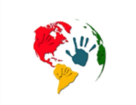 